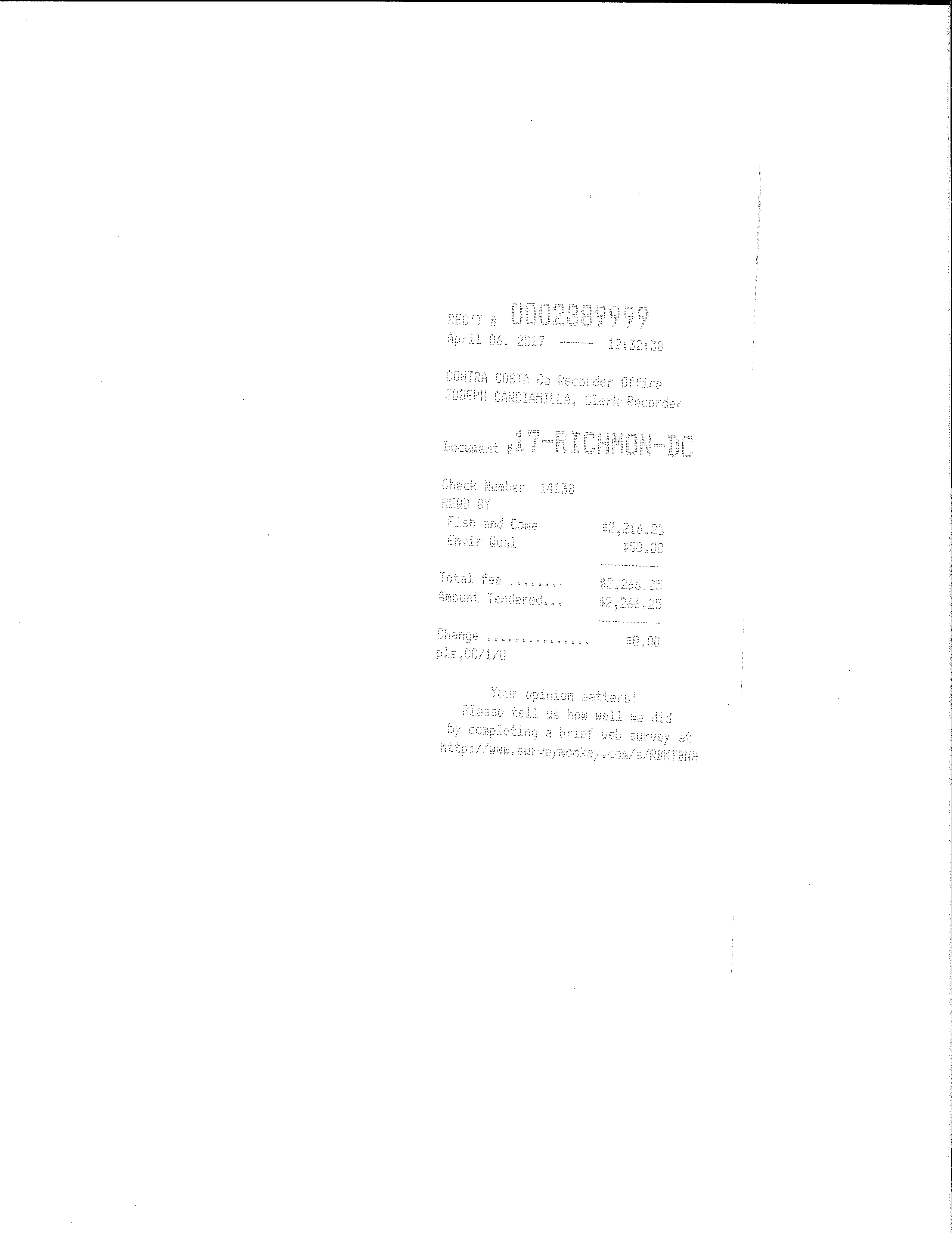 State of California - Department of Fish and Wildlife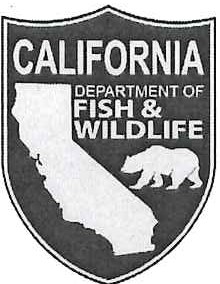 2017 ENVIRONMENTAL FILING FEE CASH RECEIPTDFW 753.5a (Rev. 01/01/17) Previously DFG 753.5aPROJECT APPLICANT (Check appropriate box)[Z] Local Public Agency	D School District	D Other Special District	D.State Agency	D Private EntityCHECK APPLICABLE FEES:D Notice of Exemption (attach)D CDFW No Effect Determination (attach)D Fee previously paid (attach previously issued cash receipt copy)County Receipt Number	2889999ORIG INAL . PRO JECT APPLICANT	COPY - CDFW/ASB	COPY - LEAD AGENCY	COPY - COUNTY C LER K	DFW 753.5a (Rev. 20151215)Print FormNotice of Determination	Appendix DTo:D Office of Planning and ResearchU.S. Mail:	Street Address:P.O. Box 3044	1400 Tenth St., Rm 113 Sacramento, CA 95812-3044 Sacramento, CA 95814County ClerkCounty of: Contra Costa Address: 555 Escobar Street Martinez, CA 94553From:Public Agency: City of Richmond Address: 450 Civic Center Plaza Richmond, CA 94804Contact Lina Velasco, Project Manager II Phone:(510) 620-6841Lead Agency (if different from above):Address: _ _ _ _ _ _ _ _ _ _ _ _ _ _ _Contact:_ _ _ _ _ _ _ _ _ _ _ _ _ _ _Phone:_ _ _ _ _ _ _ _ _ _ _ _ _ _ _ _SUBJECT: Filing of Notice of Determination in compliance with Section 21108 or,.;_1.152 of the Public Resources Code.	I D	n	n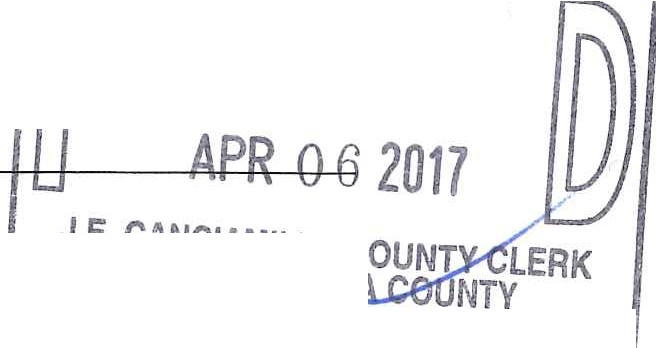 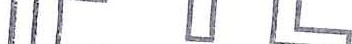 State Clearinghouse Number (if submitted to State Clearinghouse):	// FJProject Title: Urban Greening Master Plan (PLN11-085)Project Applicant:  -City o-f Ri-chm-  on- d -     -     -     -     -     -     -     -     -     -     -     -     -     -     -     -     -     -     --t---=,...Project Location (include county): Richmond, Contra Costa County,	-	fiaf::j5!.r.,Project Description:-	-	-	-	-	-	-	-	-	--	-	-	-	---t;;; ==aa:	=	=.!D E PUrrr.JvThe proposed project consists of the adoption of the City of Richmond Urban Greening Master Plan (Plan) as well as construction of several recommended projects that have been identified in the Plan. The Urban Greening Master Plan is intended to serve as a guide for the development and enhancement of the City's urban forest. The Plan proposes code changes, details planting guidelines, and identifies greening opportunities to help the City achieve its green vision. The implementation projects identified in the Plan represent focus areas where greening strategies could be effectively implemented on City-owned properties and within the existing public right-of-way.This is to advise that the City of Richmond City Council	has approved the above (	Lead Agency or D Responsible Agency)described project on 4/4/2017	and has made the following determinations regarding the above (date)described project.The project [D will	will not] have a significant effect on the environment.D An Environmental Impact Report was prepared for this project pursuant to the provisions  of CEQA A Negative Declaration was prepared for this project pursuant to the provisions of CEQA.Mitigation measures [	were D were not] made a condition of the approval of the project.A mitigation reporting or monitoring plan [	was D was not] adopted for this project.A statement of Overriding Considerations [	was	was not] adopted for this project.Findings [	were D were not] made pursuant to the provisions of CEQA.This is to certify that the final EIR with comments and responses and record of project approval, or the negative Declaration, is available to the General Public at:Planning Division, 450 Civic Center Plaza, 2nd Floor, Richmond, CASignature (Public Agency):	f}izd/ffe	Title: Project Manager IIDate: 4/6/2017	Date Received for filing at QPR: _ _  _  _  _  _  _  _  _Authority cited: Sections 21083, Public Resources Code.Reference Section21000-21174, Public Resources Code.	Revised 2011SEE INSTRUCTIONS ON REVERSE. TYPE OR PRINT CLEARLY.LEAD AGENCYCity of RichmondLEADAGENCY EMAILDATE04/06/2017COUNTY/STATEAGENCY OF FILINGDOCUMENT NUMBER[ Contra Costa2017-108PROJECT TITLEUrban Greening Master Plan (PLN11-085)PROJECT APPLICANT NAMECity of RichmondPROJECT APPLICANT EMAILPHONE NUMBER(510) 620-6841PROJECT APPLICANT ADDRESS450 Civic Center PlazaCITY	ISTATERichmond	JCaZIP CODE94804D Environmental Impact Report (EIR)$3,078.25$0.000   Mitigated/Negative Declaration (MND)(ND)$2,216.25$2,216.25D Certified Regulatory Program document (CRP)$1,046.50$0.00D Exempt from feeD Water Right Application or Petition Fee (State Water Resources Control Board only)$850.00$0.000 County documentary handling fee$50.00D Other$PAYMENT METHOD:D Cash	D Credit	0	Check	□ Other #14138	TOTAL RECEIVED	$	2,266.25D Cash	D Credit	0	Check	□ Other #14138	TOTAL RECEIVED	$	2,266.25D Cash	D Credit	0	Check	□ Other #14138	TOTAL RECEIVED	$	2,266.25D Cash	D Credit	0	Check	□ Other #14138	TOTAL RECEIVED	$	2,266.25SIGNATURE///?!AGENCY OF FILING PRINTED NAME AND TITLEX'IP.Cornelius, Deputy County Clerk